Рабочая программа по курсу «Математика» для 1-4 классов составлена на основе федерального государственного образовательного стандарта начального общего образования, Примерной программы начального общего образования,  Программы общеобразовательных учреждений, Программа  курса «математика»  авторы /М. И. Башмаков, М. Г. Нефёдова. Москва: АСТ: Астрель, 2013 год и ориентирована на использование учебно-методического комплекта для 1-4 класса образовательной системы  «Планета Знаний». Курс направлен на реализацию целей обучения математики в начальном звене, формулированных в Федеральном государственном стандарте начального общего образования. В соответствии с этими целями и методической концепцией авторов можно сформулировать задачи, решаемых в рамках данного курса и направленных на достижение поставленных целей. Планируемые результаты освоения программы по математике1 классаЛичностные результатыУ учащихсябудут сформированы:положительное отношение к урокам математики;могут быть сформированы:умение признавать собственные ошибки.Метапредметные результатыРегулятивныеУчащиеся научатся:отслеживать цель учебной деятельности (с опорой на маршрутные листы) и внеучебной (с опорой на развороты проектной деятельности);учитывать ориентиры, данные учителем, при освоении нового учебного материала;	проверять результаты вычислений;	адекватно воспринимать указания на ошибки и исправлять найденные ошибки. Учащиеся получат возможность научиться:оценивать собственные успехи в вычислительной деятельности;планировать шаги по устранению пробелов (знание состава чисел).ПознавательныеУчащиеся научатся:анализировать условие задачи (выделять числовые данные и цель — что известно, что требуется найти); 	сопоставлять схемы и условия текстовых задач; 	устанавливать закономерности и использовать их при выполнении заданий (продолжать ряд, заполнять пустые клетки в таблице); 	осуществлять синтез числового выражения (восстановление деформированных равенств), условия текстовой задачи (восстановление условия по рисунку, схеме, краткой записи); 	сравнивать и классифицировать изображенные предметы и геометрические фигуры по заданным критериям; 	понимать информацию, представленную в виде текста, схемы, таблицы; дополнять таблицы недостающими данными. 	Учащиеся получат возможность научиться:видеть аналогии и использовать их при освоении приемов вычислений;	конструировать геометрические фигуры из заданных частей; достраивать часть до заданной геометрической фигуры; мысленно делить геометрическую фигуру на части; 	сопоставлять информацию, представленную в разных видах; 	выбирать задание из предложенных, основываясь на своих интересах.	КоммуникативныеУчащиеся научатся:сотрудничать с товарищами при выполнении заданий в паре: устанавливать и соблюдать очерёдность действий, сравнивать полученные результаты, выслушивать партнера, корректно сообщать товарищу об ошибках;	задавать вопросы с целью получения нужной информации.Учащиеся получат возможность научиться:организовывать взаимопроверку выполненной работы;высказывать свое мнение при обсуждении задания.Предметные результатыУчащиеся научатся:	читать, записывать и сравнивать числа от 0 до 100;	представлять двузначное число в виде суммы десятков и единиц;выполнять устно сложение и вычитание чисел в пределах 100 без		перехода через десяток (сложение и вычитание однозначных чисел, сложение и вычитание десятков, сложение двузначного числа с однозначным, вычитание однозначного числа из двузначного);	выполнять сложение и вычитание с числом 0;	правильно употреблять в речи названия числовых выражений (сумма, разность);	решать текстовые задачи в 1 действие на сложение и вычитание (нахождение суммы, остатка, увеличение/уменьшение на несколько единиц, нахождение слагаемого);		распознавать изученные геометрические фигуры (отрезок, ломаная; многоугольник, треугольник, квадрат, прямоугольник) и изображать их с помощью линейки на бумаге с разлиновкой в клетку;	измерять длину заданного отрезка (в сантиметрах); чертить с помощью линейки отрезок заданной длины;	находить длину ломаной и периметр многоугольника.	Учащиеся получат возможность научиться:вычислять значение числового выражения в 2-3 действия рациональными способами (с помощью группировки слагаемых или вычитаемых, дополнения чисел до ближайшего круглого числа);	сравнивать значения числовых выражений.	решать задачи в 2 действия по сформулированным вопросам.	2 классаЛичностные результатыУ учащихсябудут сформированы:положительное отношение и интерес к урокам математики;умение признавать собственные ошибки;оценивать собственные успехи в освоении вычислительных навыков;могут быть сформированы:умение оценивать трудность заданий, предложенных для выполнения по выбору учащегося (материалы рубрики «Выбираем, чем заняться»);умение сопоставлять собственную оценку своей деятельности с оценкой её товарищами, учителем;восприятие математики как части общечеловеческой культуры.Метапредметные результатыРегулятивныеУчащиеся научатся:удерживать цель учебной деятельности на уроке (с опорой на ориентиры, данные учителем) и внеучебной (с опорой на развороты проектной деятельности);проверять результаты вычислений с помощью обратных действий;планировать собственные действия по устранению пробелов в знаниях (знание табличных случаев сложения, вычитания, умножения, деления).Учащиеся получат возможность научиться:планировать собственную вычислительную деятельность;планировать собственную внеучебную деятельность (в рамках проектной деятельности) с опорой на шаблоны в рабочих тетрадях.ПознавательныеУчащиеся научатся:выделять существенное и несущественное в условии задачи; составлять краткую запись условия задачи;использовать схемы при решении текстовых задач; наблюдать за свойствами чисел, устанавливать закономерности в числовых выражениях и использовать их при вычислениях;выполнять вычисления по аналогии; 	соотносить действия умножения и деления с геометрическими моделями (площадью прямоугольника); 	вычислять площадь многоугольной фигуры, разбивая ее на прямоугольники.Учащиеся получат возможность научиться:сопоставлять условие задачи с числовым выражением;сравнивать разные способы вычислений, решения задач;комбинировать данные при выполнении задания;ориентироваться в рисунках, схемах, цепочках вычислений; 	ориентироваться в календаре (недели, месяцы, рабочие и выходные дни);исследовать зависимости между величинами (длиной стороны прямоугольника и его периметром, площадью; скоростью, временем движения и длиной пройденного пути);получать информацию из научно-популярных текстов (под руководством учителя на основе материалов рубрики «Разворот истории»);пользоваться справочными материалами, помещенными в учебнике (таблицами сложения и умножения, именным указателем).КоммуникативныеУчащиеся научатся:организовывать взаимопроверку выполненной работы;высказывать свое мнение при обсуждении задания.Учащиеся получат возможность научиться:сотрудничать с товарищами при выполнении заданий в паре: выполнять задания, предложенные товарищем; сравнивать разные способы выполнения задания; объединять полученные результаты при совместной презентации решения).Предметные результатыУчащиеся научатся:	выполнять устно сложение и вычитание чисел в пределах 100 с переходом через десяток;	выполнять табличное умножение и деление чисел на 2, 3, 4 и 5;	выполнять арифметические действия с числом 0;	правильно употреблять в речи названия компонентов сложения (слагаемые), вычитания (уменьшаемое, вычитаемое) и умножения (множители), а также числовых выражений (произведение, частное);определять последовательность действий при вычислении значения числового выражения;решать текстовые задачи в 1 действие на сложение и вычитание (нахождение уменьшаемого, вычитаемого, разностное сравнение), умножение и деление (нахождение произведения, деление на части и по содержанию);измерять длину заданного отрезка и выражать ее в сантиметрах и в миллиметрах; чертить с помощью линейки отрезок заданной длины;	использовать свойства сторон прямоугольника при вычислении его периметра;определять площадь прямоугольника (в условных единицах с опорой на иллюстрации);различать прямой, острый и тупой углы; распознавать прямоугольный треугольник;определять время по часам.Учащиеся получат возможность научиться: 3 класса.Личностные результатыУ учащихсябудут сформированы:положительное отношение и интерес к изучению математики;ориентация на сопоставление самооценки собственной деятельности с оценкой ее товарищами, учителем;могут быть сформированы:ориентация на понимание причин личной успешности/неуспешности в освоении материала;чувство ответственности за выполнение своей части работы при работе в группах (в ходе проектной деятельности).Метапредметные результатыРегулятивныеУчащиеся научатся:осуществлять итоговый и пошаговый контроль результатов вычислений с опорой на знание алгоритмов вычислений и с помощью способов контроля результата (определение последней цифры ответа при сложении, вычитании, умножении, первой цифры ответа и количества цифр в ответе при делении);вносить необходимые коррективы в собственные вычислительные действия по итогам самопроверки; планировать собственную внеучебную деятельность (в рамках проектной деятельности) с опорой на шаблоны в рабочих тетрадях.Учащиеся получат возможность научиться:планировать ход решения задачи в несколько действий;осуществлять итоговый контроль результатов вычислений с помощью освоенных приемов контроля результата (определение последней цифры ответа при сложении, вычитании, умножении, первой цифры ответа и количества цифр в ответе при делении);прогнозировать результаты вычислений (оценивать количество знаков в ответе);ставить цель собственной познавательной деятельности (в рамках проектной деятельности) и удерживать ее (с опорой на шаблоны в рабочих тетрадях).ПознавательныеУчащиеся научатся:использовать обобщенные способы решения задач (на определение стоимости, длины пройденного пути и др.);использовать свойства арифметических действий для выполнения вычислений и решения задач разными способами;сравнивать длину предметов, выраженную в разных единицах; сравнивать массу предметов, выраженную в разных единицах; ориентироваться в рисунках, схемах, цепочках вычислений;считывать данные из таблицы и заполнять данными ячейки таблицы; считывать данные с гистограммы;ориентироваться на «ленте времени», определять начало, конец и длительность события.Учащиеся получат возможность научиться:выбирать наиболее удобный способ вычисления значения выражения;моделировать условие задачи освоенными способами; изменять схемы в зависимости от условия задачи;давать качественную оценку ответа к задаче («сможет ли…»,  «хватит ли…», «успеет ли…»); соотносить данные таблицы и диаграммы, отображать данные на диаграмме; проводить квази-исследования по предложенному плану.КоммуникативныеУчащиеся научатся:задавать вопросы с целью получения нужной информации;обсуждать варианты выполнения заданий; осознавать необходимость аргументации собственной позиции и критической оценки мнения партнера.Учащиеся получат возможность научиться:сотрудничать с товарищами при групповой работе (в ходе проектной деятельности): распределять обязанности; планировать свою часть работы; объединять полученные результаты при совместной презентации проекта.Предметные результатыУчащиеся научатся:	называть, записывать и сравнивать числа в пределах 10 000;устно выполнять сложение и вычитание разрядных слагаемых в пределах 10 000;письменно выполнять сложение и вычитание чисел в пределах 10 000;правильно использовать в речи названия компонентов деления (делимое, делитель);использовать знание табличных случаев умножения и деления при устных вычислениях в случаях, легко сводимым к табличным;устно выполнять умножение и деление на однозначное число, используя правила умножения и деления суммы на число;письменно выполнять умножение на однозначное число в пределах 10 000;выполнять деление с остатком в пределах 100;выполнять умножение и деление на 10, 100, 1000;вычислять значение числового выражения, содержащего 3-4 действия со скобками;использовать свойства арифметических действий при вычислениях;находить неизвестные компоненты арифметических действий;решать текстовые задачи (на кратное сравнение; определение длины пути, времени и скорости движения; определение цены, количества товара и стоимости; определение начала, конца, длительности события);использовать взаимосвязь между длиной пройденного пути, временем и скоростью при решении задач;использовать названия единиц длины (дециметр), массы (грамм, килограмм), времени (секунда, сутки, неделя, год), емкости (литр) и метрические соотношения между ними при решении задач.Учащиеся получат возможность научиться:письменно выполнять деление на однозначное число в пределах 1000;выполнять умножение и деление круглых чисел; оценивать приближенно результаты арифметических действий;вычислять значение числового выражения в 3-4 действия рациональным способом (с помощью свойств арифметических действий, знания разрядного состава чисел, признаков делимости).находить долю числа и число по доле;решать текстовые задачи на нахождение доли числа и числа по доле;соотносить слова  «тонна», «миллиграмм» с единицами массы, «кубический метр», «кубический сантиметр», «кубический километр» с единицами объёма;различать окружность и круг;делить круг на 2, 3, 4 и 6 частей с помощью циркуля и угольника;определять  объём  фигуры,  состоящей  из  единичных  кубиков.4 класс.Личностные результатыУ учащихсябудут сформированы:положительное отношение и интерес к изучению математики;ориентация на понимание причин личной успешности/неуспешности в освоении материала;умение признавать собственные ошибки;могут быть сформированы:умение оценивать трудность предлагаемого задания;адекватная самооценка;чувство ответственности за выполнение своей части работы при работе в группе (в ходе проектной деятельности);восприятие математики как части общечеловеческой культуры;устойчивая учебно-познавательная мотивация учения.Метапредметные результатыРегулятивныеУчащиеся научатся:удерживать цель учебной и внеучебной деятельности;учитывать ориентиры, данные учителем, при освоении нового учебного материала;использовать изученные правила, способы действий, приёмы вычислений, свойства объектов при выполнении учебных заданий и в познавательной деятельности; самостоятельно планировать собственную вычислительную деятельность и действия, необходимые для решения задачи; осуществлять итоговый и пошаговый контроль результатов вычислений с опорой на знание алгоритмов вычислений и с помощью освоенных приемов контроля результата (определение последней цифры ответа при сложении, вычитании, умножении, первой цифры ответа и количества цифр в ответе при делении);вносить необходимые коррективы в собственные действия по итогам самопроверки;сопоставлять результаты собственной деятельности с оценкой её товарищами, учителем;адекватно воспринимать аргументированную критику ошибок и учитывать её в работе над ошибками. Учащиеся получат возможность научиться:планировать собственную познавательную деятельность с учётом поставленной цели (под руководством учителя); использовать универсальные способы контроля результата вычислений (прогнозирование результата, приёмы приближённых вычислений, оценка результата).ПознавательныеУчащиеся научатся:выделять существенное и несущественное в тексте задачи, составлять краткую запись условия задачи; моделировать условия текстовых задач освоенными способами; сопоставлять разные способы решения задач;использовать обобщённые способы решения текстовых задач (например, на пропорциональную зависимость);устанавливать закономерности и использовать их при выполнении заданий (продолжать ряд, заполнять пустые клетки в таблице, составлять равенства и решать задачи по аналогии);осуществлять синтез числового выражения (восстанавление деформированных равенств), условия текстовой задачи (восстановление условия по рисунку, схеме, краткой записи); конструировать геометрические фигуры из заданных частей; достраивать часть до заданной геометрической фигуры; мысленно делить геометрическую фигуру на части; сравнивать и классифицировать числовые и буквенные выражения, текстовые задачи, геометрические фигуры по заданным критериям;понимать информацию, представленную в виде текста, схемы, таблицы, диаграммы; дополнять таблицы недостающими данными, достраивать диаграммы;находить нужную информацию в учебнике.Учащиеся получат возможность научиться:моделировать условия текстовых задач, составлять генеральную схему решения задачи в несколько действий; решать задачи разными способами; устанавливать причинно-следственные связи, строить логическое рассуждение, проводить аналогии и осваивать новые приёмы вычислений, способы решения задач; проявлять познавательную инициативу при решении конкурсных задач;выбирать наиболее эффективные способы вычисления значения конкретного выражения;сопоставлять информацию, представленную в разных видах, обобщать её, использовать при выполнении заданий; переводить информацию из одного вида в другой;находить нужную информацию в детской энциклопедии, Интернете;планировать маршрут движения, время, расход продуктов;планировать покупку, оценивать количество товара и его стоимость;выбирать оптимальные варианты решения задач, связанных с бытовыми жизненными ситуациями (измерение величин, планирование затрат, расхода материалов).КоммуникативныеУчащиеся научатся:сотрудничать с товарищами при выполнении заданий в паре: устанавливать очерёдность действий; осуществлять взаимопроверку; обсуждать совместное решение (предлагать варианты, сравнивать способы вычисления или решения задачи); объединять полученные результаты (при решении комбинаторных задач);задавать вопросы с целью получения нужной информации.Учащиеся получат возможность научиться:учитывать мнение партнёра, аргументировано критиковать допущенные ошибки, обосновывать своё решение; выполнять свою часть обязанностей в ходе групповой работы, учитывая общий план действий и конечную цель;задавать вопросы с целью планирования хода решения задачи, формулирования познавательных целей в ходе проектной деятельности.Предметные результатыУчащиеся научатся:читать, записывать и сравнивать числа в пределах 1 000 000;представлять многозначное число в виде суммы разрядных слагаемых;правильно и уместно использовать в речи названия изученных единиц длины (метр, сантиметр, миллиметр, километр), площади (квадратный сантиметр, квадратный метр, квадратный километр), вместимости (литр), массы (грамм, килограмм, центнер, тонна), времени (секунда, минута, час, сутки, неделя, месяц, год, век); единицами длины, площади, массы, времени;сравнивать и упорядочивать изученные величины по их числовым значениям на основе знания метрических соотношений между ними; выражать величины в разных единицах измерения; выполнять арифметические действия с величинами;правильно употреблять в речи названия числовых выражений (сумма, разность, произведение, частное); названия компонентов сложения (слагаемые, сумма), вычитания (уменьшаемое, вычитаемое, разность), умножения (множители, произведение) и деления (делимое, делитель, частное);находить неизвестные компоненты арифметических действий;вычислять значение числового выражения, содержащего 3-4 действия на основе знания правил порядка выполнения действий;выполнять арифметические действия с числами 0 и 1;выполнять простые устные вычисления в пределах 1000;устно выполнять простые арифметические действия с многозначными числами;письменно выполнять сложение и вычитание многозначных чисел; умножение и деление многозначных чисел на однозначные и двузначные числа;проверять результаты арифметических действий разными способами;использовать изученные свойства арифметических действий при вычислении значений выражений; осуществлять анализ числового выражения, условия текстовой задачи и устанавливать зависимости между компонентами числового выражения, данными текстовой задачи;понимать зависимости между: скоростью, временем движением и длиной пройденного пути; стоимостью единицы товара, количеством купленных единиц товара и общей стоимостью покупки; производительностью, временем работы и общим объёмом выполненной работы; затратами на изготовление изделия, количеством изделий и расходом материалов;решать текстовые задачи в 2–3 действия: на увеличение/уменьшение количества; нахождение суммы, остатка, слагаемого, уменьшаемого, вычитаемого; нахождение произведения, деления на части и по содержанию, нахождение множителя, делимого, делителя; на стоимость; движение одного объекта; разностное и кратное сравнение;задачи в 1-2 действия на нахождение доли числа и числа по доле; на встречное движение и движение в противоположных направлениях: на производительность; на расход материалов;распознавать изображения геометрических фигур и называть их (точка, отрезок, ломаная, прямая, треугольник, четырёхугольник, многоугольник, прямоугольник, квадрат, куб, шар);различать плоские и пространственные геометрические фигуры;изображать геометрические фигуры на клетчатой бумаге;строить прямоугольник с заданными параметрами с помощью угольника;решать геометрические задачи на определение площади и периметра прямоугольника.Учащиеся получат возможность научиться:выполнять умножение и деление на трёхзначное число;вычислять значения числовых выражений рациональными способами, используя свойства арифметических действий;прогнозировать результаты вычислений; оценивать результаты арифметических действий разными способами; решать текстовые задачи в 3–4 действия: на увеличение/уменьшение количества; нахождение суммы, остатка, слагаемого, уменьшаемого, вычитаемого; произведения, деления на части и по содержанию; нахождение множителя, делимого, делителя; задачи на стоимость; движение одного объекта; задачи в 1-2 действия на движение в одном направлении; видеть прямопропорциональную зависимость между величинами и использовать её при решении текстовых задач;решать задачи разными способами.Содержание учебного предмета1 класс  (132 ч)Общие свойства предметов и групп предметов  (10 ч)Свойства предметов (форма, цвет, размер). Сравнительные характеристики предметов по размеру: больше-меньше, длиннее-короче, выше-ниже, шире-уже. Сравнительные характеристики положения предметов в пространстве: перед, между, за; ближе-дальше, слева-справа. Сравнительные характеристики последовательности событий: раньше-позже. Сравнительные количественные характеристики групп предметов: столько же, больше, меньше, больше на..., меньше на... .Числа и величины  (30 ч)Счет предметов. Названия, запись, последовательность чисел до 100. Сравнение чисел (знаки сравнения). Числовой ряд, взаимное расположение чисел в числовом ряду (следующее число, предыдущее). Четные и нечетные числа. Десятичный состав двузначных чисел.Масса, единицы массы (килограмм). Вместимость, единицы вместимости (литр). Арифметические действия  (45 ч)Сложение, вычитание (смысл действий, знаки действий). Переместительный закон сложения. Взаимосвязь действий сложения и вычитания.Таблица сложения в пределах 10. Сложение и вычитание в пределах 100 без перехода через десяток. Сложение и вычитание с числом 0.Выражение (сумма, разность), значение выражения. Равенство, неравенство. Названия компонентов сложения и вычитания (слагаемые, уменьшаемое, вычитаемое). Нахождение значения выражения без скобок. Рациональные приёмы вычислений (перестановка и группировка слагаемых).Текстовые задачи  (15 ч)Развитие способности понимания текста, содержащего числовые данные. Моделирование текста, содержащего числовые данные. Структура и элементы текстовой задачи (условие, вопрос, числовые данные, неизвестное). Краткая запись условия, восстановление условия задачи по краткой записи.Решение текстовых задач: нахождение суммы и остатка, увеличение (уменьшение) на несколько единиц, нахождение слагаемого, нахождение уменьшаемого, нахождение вычитаемого.Геометрические фигуры и величины  (20 ч)Пространственные отношения (выше–ниже, длиннее–короче, шире–уже, перед, за, между, слева–справа).Отрезок, ломаная, прямая линия, кривая. Измерение длины отрезка, изображение отрезка заданной длины. Многоугольники: квадрат, прямоугольник, треугольник. Круг. Длина. Единицы длины (сантиметр). Длина ломаной. Периметр многоугольника.Площадь (на уровне наглядных представлений). Работа с данными (12 ч)Виды информации: текст, рисунок, схема, символьная запись. Сопоставление информации, представленной в разных видах.Таблица (строка, столбец). Табличная форма представления информации. Чтение и заполнение таблиц.2 класс  (136 ч)Числа и величины  (15 ч)Названия, запись, последовательность чисел до 1000. Сравнение чисел. Разряды (единицы, десятки, сотни).Время, единицы времени (час, минута). Метрические соотношения между изученными единицами времени.Арифметические действия  (60 ч)Сочетательный закон сложения. Таблица сложения в пределах 20. Сложение и вычитание чисел в пределах 100 с переходом через десяток. Письменное сложение и вычитание чисел. Проверка результатов вычитания сложениемУмножение, деление (смысл действий, знаки действий). Таблица умножения, соответствующие случаи деления. Умножение и деление с числами 0 и 1. Переместительный и сочетательный законы умножения. Взаимосвязь действий умножения и деления. Проверка результатов деления умножением.Выражение (произведение, частное). Названия компонентов умножения и деления (множители, делимое, делитель). Порядок действий. Нахождение значения выражения со скобками. Рациональные приёмы вычислений (перестановка и группировка множителей, дополнение слагаемого до круглого числа).Текстовые задачи  (30 ч)Составление краткой записи условия. Моделирование условия текстовой задачи.Решение текстовых задач: разностное сравнение, нахождение произведения, деление на равные части, деление по содержанию, увеличение и уменьшение в несколько раз.Геометрические фигуры и величины  (15 ч)Угол. Виды углов (острый, прямой, тупой). Виды треугольников (прямоугольный, равносторонний). Свойства сторон прямоугольника, квадрата, ромба (на уровне наглядных представлений).Единицы длины (миллиметр, метр, километр). Измерение длины отрезка. Метрические соотношения между изученными единицами длины.Единицы площади (квадратный метр, квадратный сантиметр, квадратный километр). Площадь прямоугольника.Работа с данными (15 ч)Интерпретация информации, представленной в виде рисунка, в табличной форме. Представление текста в виде схемы (моделирование условия задачи). Знакомство с комбинаторными задачами. Решение комбинаторных задач с помощью схемы, таблицы.3 класс  (136 ч)Числа и величины  (15 ч)Названия, запись, последовательность чисел до 10 000. Сравнение чисел. Разряды (единицы, десятки, сотни), разрядный состав трехзначных чисел. Представление чисел в виде суммы разрядных слагаемых.Масса, единицы массы (тонна, грамм). Метрические соотношения между изученными единицами массы.Время, единицы времени (секунда, сутки, неделя, месяц, год). Метрические соотношения между изученными единицами времени.Скорость, единицы скорости. Арифметические действия  (50 ч)Распределительный закон. Сложение и вычитание с переходом через разряд в пределах 10 000. Письменное умножение на однозначное число в пределах 10 000. Деление с остатком. Письменное деление на однозначное число в пределах 1000. Нахождение неизвестного компонента арифметических действий.Рациональные приёмы вычислений (вычитание числа из суммы и суммы из числа, умножение и деление суммы на число).Приёмы контроля и самопроверки результата вычислений (определение последней цифры результата сложения, вычитания, умножения; определение первой цифры результата деления и числа цифр в ответе).Текстовые задачи  (46 ч)Моделирование условия текстовой задачи. Решение задач разными способами.Решение текстовых задач: кратное сравнение; определение длины пути, времени и скорости движения; определение цены и стоимости; определение доли числа и числа по доле.Геометрические фигуры и величины  (15 ч)Круг и окружность (радиус, диаметр). Построение окружности с помощью циркуля.Единицы длины (дециметр). Метрические соотношения между изученными единицами длины.Работа с данными  (10 ч)Чтение, заполнение таблиц, интерпретация данных таблицы. Работа с таблицами (планирование маршрута). Знакомство с диаграммами (столбчатая диаграмма, круговая диаграмма). 4 класс  (136 ч)Числа и величины  (25 ч)Названия, запись, последовательность чисел до 1 000 000. Классы и разряды. Сравнение чисел.Масса, единицы массы (центнер). Метрические соотношения между изученными единицами массы. Сравнение и упорядочивание величин по массе.Время, единицы времени (век). Метрические соотношения между изученными единицами времени. Сравнение и упорядочивание промежутков времени по длительности.Арифметические действия  (35 ч)Сложение и вычитание в пределах 1 000 000. Умножение и деление на двузначные и трехзначные числа.Рациональные приёмы вычислений (разложение числа на удобные слагаемые или множители; умножение на 5, 25, 9, 99 и т.д.). Оценка результата вычислений, определение числа цифр в ответе. Способы проверки правильности вычислений.Числовые и буквенные выражения. Нахождение значения выражения с переменной. Обозначение неизвестного компонента арифметических действий буквой. Нахождение неизвестного компонента арифметических действий (усложненные случаи).Действия с величинами.Текстовые задачи  (40 ч)Моделирование условия задач на движение. Решение задач, содержащих однородные величины.Решение текстовых задач: разностное и кратное сравнение, движение в противоположных направлениях; определение объёма работы, производительности и времени работы, определение расхода материалов. Геометрические фигуры и величины  (30 ч)Плоские и пространственные геометрические фигуры. Куб. Изображение геометрических фигур на клетчатой бумаге.Метрические соотношения между изученными единицами длины. Сравнение и упорядочивание величин по длине.Единицы площади (ар, гектар). Метрические соотношения между изученными единицами площади. Сравнение и упорядочивание величин по площади.Формулы периметра и площади прямоугольника. Решение задач на определение периметра и площади.Работа с данными  (6 ч)Информация, способы представления информации, работа с информацией (сбор, передача, хранение). Виды диаграмм (столбчатая, линейная, круговая). Планирование действий (знакомство с понятием «алгоритм»).Тематическое планирование1 класс2 класс3 класс4 класс№п/пТема урокаКоличество уроковЧИСЛА ОТ 1 ДО 10Давайте знакомиться (3 ч)1Как мы будем сравнивать12Как мы будем считать13Что мы будем рисовать14Сравниваем Фигуры15Сравниваем форму и цвет16Больше, меньше.Выше, ниже17Длиннее, короче.Шире, уже1Считаем предметы (6 ч)8Числа 1, 2, 319Числа 4, 5110Расставляем по порядку111Числа 6, 7112Числа 8, 9113Числа от 1 до 91Сравниваем числа (7 ч)14Больше. Меньше. Столько же115Сравниваем числа116Равенство и неравенство117Увеличиваем на 1118Уменьшаем на 1119Сравниваем числа с помощью числового ряда120Больше на…Меньше на…1Рисуем и измеряем (12 ч)21Продолжаем знакомство122Проводим линии123Отрезок и ломаная124Многоугольники125Рисуем на клетчатой бумаге126Ноль и десять127Измеряем длину128Измеряем отрезки129Числовой луч130Вспоминаем, повторяем131Повторение, обобщение изученногоматериала2Учимся складывать и вычитать (14 ч)32Складываем числа…133…и вычитаем134Считаем до трёх135Два да два —четыре136Отличное число137«Секрет»сложения138Самое красивое число139Семь дней недели140Складываем…и вычитаем141Сколько ног у осьминога142Загадочное число143Десять братьев144Чёт и нечет145Вспоминаем, повторяем1Увеличиваем и уменьшаем (10 ч)46Увеличилось или уменьшилось?147Плюс 2. Минус 2148Считаем парами149Чудо-числа251Увеличиваем числа…152…и уменьшаем153Рисуем и вычисляем154Больше или меньше? На сколько?155Вспоминаем, повторяем1Рисуем и вырезаем (4 ч)56Вырезаем и сравниваем157Рисуем и сравниваем158Повторение, обобщение изученногоматериала2Десятки (3 ч59Что такое десяток160Считаем десятками161Считаем шаги1Как «устроены» числа (11 ч)62Знакомьтесь:числа от 11 до 20163Следующее и предыдущее число164Прибавляемпо одному и вычитаем165Вспоминаем чёт и нечет166Перебираем числа167Вспоминаем, повторяем168Ведем счёт дальше169Сколько десятков и единиц?170Как можно сравнивать числа171Записываем по порядку172Вспоминаем, повторяем1Вычисляем в пределах 20 (14 ч)73Плюс десять174…и минус десять175Изменилось ли число?176Как прибавить число?177Составляем суммы178Как вычесть число?179Вычисляем по цепочке180Вспоминаем, повторяем181Длина ломаной182Периметр183Площадь184Вспоминаем, повторяем185Повторение, обобщение изученного2Простая арифметика (12 ч)86Что такое задача187Как записать задачу короче?188Покупаем и считаем189Легкие вычисления190Решаем задачи по действиям191Больше на….Меньше на…192Находим значения выражений193Рассаживаем и считаем194Сравниваем двузначные числа195Измеряем и сравниваем196Величины197Вспоминаем, повторяем1А что же дальше? (15 ч)98Слагаемые и сумма199Сколько всего? Сколько из них?1100Прибавляем десятки1101Вычитаем десятки1102Уменьшаемое. Вычитаемое. Разность1103Сколько прибавили? Сколько вычли?1104Дополняем до круглого числа1105Вычисляем удобным способом1106Десятки с десятками, единицы с единицами1107107Решаем задачи1108108Вспоминаем, повторяем1109109Плоские и объёмные предметы1110110Развиваем смекалку1111111Повторение, обобщение изученногоматериала2Повторяем, знакомимся, тренируемся (8 ч)112112Десятки2113113Числа от 1 до 1002114114Сложение и вычитание2115115И наконец…2Резерв       9Всего132№п/пТема урокаКоличество часовСЛОЖЕНИЕ И ВЫЧИТАНИЕ В ПРЕДЕЛАХ 100Что мы знаем о цифрах (16 ч)1Рисуем цифры12Собираем группы13Считаем десятками и сотнями14Записываем числа15Расставляем числа по порядку16Сравниваем числа17Вычисляем в пределах десятка18Прибавляем и вычитаем однозначное число19Считаем до 100110Задачи принцессы Турандот111Придумываем задачи112Семь раз отмерь113Повторение, обобщение изученногоматериала4Сложение и вычитание до 20 (17 ч)14Почему 20?115Волшебная таблица116Двенадцать месяцев117В сумме XV118От года до полутора119С девяткой работать легко120Вокруг дюжины121Считаем глазами122Две недели123Кругом 16124Между 16 и 18125От 16 до 20126Работаем с календарем127Решаем задачи128Повторение, обобщение изученногоматериала3Наглядная геометрия (10 ч)29Геометрический словарь130Геометрические фигуры131Углы132Проектируем парк Винни-Пуха133Четырёхугольники134Треугольники135Повторение, обобщение изученногоматериала3Вычисления в пределах 100 (17 ч)36Складываем и вычитаем по разрядам137Тренируемся в вычислениях138Переходим через разряд139Складываем двузначные числа140Решаем задачи141Дополняем до десятка142Выбираем способ сложения143Вслед за сложением идёт вычитание144Занимаем десяток145На сколько больше?146Вычитаем и  переходим через разряд147Туда и обратно148Продолжаем вычитать149Играем с автоматом50Повторение, обобщение изученногоматериала3Знакомимся с новыми действиями  (14 ч)51Что такое умножение152Что вдоль,что поперёк153Используем знак умножения154Вдвое больше155Половина156Делим на равные части157Как раздать лакомство158Все четыре действия159Умножение и деление в задачах160Варианты161Повторение, обобщение изученногоматериала4Измерение величин (10 ч)62Среди величин163Измеряем длину164Вычисляем расстояние165Вычисляем площадь166Как вычислить площадь квадрата?167Определяем время168Работаем диспетчерами169Повторение, обобщение изученногоматериала3Учимся умножать и делить (16 ч)70Таблица умножения171Квадраты172Разрезаем квадраты на части173Умножаем и делим на 2174Умножаем на 3175Двойки и тройки176Тройки и двойки177Считаем четвёрками178Как разделить Число на 4179Увеличиваем и уменьшаем..180...в несколько раз181Счёт пятёрками182Опять 25183Тренируемся в вычислениях184Решаем задачи по действиям185Умножаем и делим на 10186Умножаем на 9187Большие квадраты188Трудные случаи189Ещё раз про деление190Малыш и Карлсон191Умножение в геометрии192Повторение, обобщение изученного материала4Действия с выражениями (18 ч)93Сложение и умножение194Ноль и единица195Обратные действия196Выражения197Выполняем действия по порядку198Тренируемся в вычислениях199Выражения со скобками1100Порядок действий1101Равные выражения1102Сравниваем выражения1103Группируем слагаемые и множители2104Повторение, обобщение изученного   материала6Резерв      7Всего136№п/пТема урока,Количество часовЧИСЛА ОТ 1 ДО 10 000Сложение и вычитание (10 ч)1Считаем до тысячи12Разрядные слагаемые13Складываем и вычитаем по разрядам14Меняем одну цифру15Переходим через десяток16Складываем и вычитаем десятки17Вычисляем по разрядам18Решаем задачи1Умножение и деление (11 ч)10Умножаем и делим на 2111Умножаем и делим на 4112Умножаем и делим на 3113Умножаем на 6114Умножаем на 5115Умножаем на 7116Умножаем на 8 и на 9117Повторяем таблицу умножения118Решаем задачи, вычисляем, сравниваем1Числа и фигуры (11 ч)20Периметр многоугольника121Единицы длины122Дециметр123Вычисляем площадь124Увеличиваем и уменьшаем фигуры125Строим фигуры из кубиков126Проектируем сад1МАТЕМАТИЧЕСКИЕ ЗАКОНЫ ПРАВИЛА ВЫЧИСЛЕНИЙМатематические законы (18 ч)28Переставляем слагаемые129Переставляем множители130Складываем и вычитаем131Умножаем и делим132Группируем слагаемые133Умножаем и делимна 10, 100, 1000134Группируем множители136Умножаем сумму137Умножаем и складываем138Делим сумму139Повторяем все правила140Используем правила вычислений141Размышляем о нуле142Идем за покупками1Числа и величины (10 ч)44Измеряем время145Минуты в часы — и обратно146Сутки, месяц, год147Вычисляем длину пути148Рисуем схемы движения149Скорость150Исследуем зависимость1ПИСЬМЕННЫЕ АЛГОРИТМЫ СЛОЖЕНИЯ И ВЫЧИТАНИЯЗначение выражений  (7 ч)52Как составляют выражения153Вычисляем значение выражения154Неизвестное число в равенстве155Преобразуем выражения156Решаем задачи1Складываем с переходом через разряд  (7 ч)58Что такое масса159Записываем сложение в столбик160Встречаем сложение чисел на практике161Перепись населения162По дорогам России1Математика на клетчатой бумаге (7 ч)64Играем в шахматы165Путешествуем по городам Европы166Работаем с таблицами и схемами167Решаем задачи на клетчатой бумаге168Площадь квадрата1Вычитаем числа (9 ч)70Вспоминаем, что мы умеем171Записываем вычитание в столбик172Считаем сдачу173По железной дороге174Как вычесть сумму из числа175Знаменательные Даты176Подводим итоги1Умножаем на однозначное число (8 ч)78Записываем умножение в столбик179Откуда берутся нули?180Считаем устно и письменно181Пять пишем, три в уме182Вычисляем массу183Измеряем ёмкости84Закрепление изученногоматериала2Делим на однозначное число (15 ч)85Вспоминаем, что мы знаем и умеем186Делится — не делится187Подбираем наибольшее произведение188Что в остатке?189Записываем деление уголком190Продолжаем осваивать деление191Закрепление изученного материала292Находим неизвестное193Делим на круглое число194Собираемся в путешествие195Учимся находить ошибки196Проверяем результаты деления1Делим на части (7 ч)98Окружность и круг199Делим на равные части1100Рисуем схемы и делим числа1101Вычисляем доли1102Рисуем схемы и решаем задачи1103Повторение, обобщение изученногоматериала2Повторение (8 ч)104Полет на Луну1105Ворота Мории1106Золотое руно1107Возвращение аргонавтов1108Повторение, обобщение изученного материала4Закрепление изученного24Резерв    8Всего136№п/пТема урокаКоличество уроковСЛОЖЕНИЕ И ВЫЧИТАНИЕ МНОГОЗНАЧНЫХ ЧИСЕЛМногозначные числа (10 ч)1Прибавляем по единице12Называем большие числа13Классы и разряды14Считаем устно и письменно15Называем, записываем, сравниваем16Считаем деньги17Сколько человек на земле?1Сложение и вычитание многозначных чисел (14 ч)9Складываем и вычитаем разрядные слагаемые110Складываем круглые числа111Складываем и вычитаем тысячи и миллионы112Меняем число единиц в разряде113Закрепление изученногоматериала214Складываем и вычитаем большие числа115Вычитаем из чисел с нулями116Свойства сложения117Вычисляем разными способами118Считаем в прямом и обратном порядке1Длина и ее измерение (10 ч)20Метр и километр121Сравниваем, вычисляем, решаем задачи122Метр и сантиметр123Меньше метра124Вычисляем периметр многоугольника125Переводим единицы длины126Геометрические задачи1УМНОЖЕНИЕ И ДЕЛЕНИЕ МНОГОЗНАЧНЫХ ЧИСЕЛУмножение на однозначное число (7 ч)28Вспоминаем письменное умножение129Свойства умножения130Умножаем круглые числа232Вычисляем площадь1Деление на однозначное число (12 ч)34Вспоминаем письменное деление135Делим большие числа136Свойства деления. Делим круглые числа137Находим неизвестное138Закрепление изученногоматериала239Делим числа с нулями140В частном 0?141Делим на круглое число142Вычисляем устно и письменно1Геометрические фигуры (8 ч)44Что изучает геометрия145Четырехугольники146Решаем задачи147Треугольники148Куб1УМНОЖЕНИЕ И ДЕЛЕНИЕ МНОГОЗНАЧНЫХ ЧИСЕЛ (продолжение)Масса и ее измерение (4 ч)50Центнер151Переводим единицы массы152Ровно столько же1Умножение многозначных чисел (12 ч)54Как умножают на двузначное число155Умножаем круглые числа156Приемы умножения157Движение в противоположных направлениях159Умножаем на трехзначное число160Тренируемся в логике161Повторяем, что узнали162Практическая работа1Площадь и ее измерение (5 ч)64Квадратный метр165Меньше квадратного метра166Составляем таблицу единиц площади167Измерение больших участков1Деление многозначных чисел (14 ч)69Деление — действие, обратное умножению170Делим  с  остатком171Что  в  частном?172Оцениваем частное173Как вычесть сумму из числа175Скорость176Производительность труда177Делим на трехзначное число178Оцениваем результат вычислений1Время и его измерение (4 ч)80Единицы времени181Календарь и часы1Работа с данными (6 ч)83Представление информации184Таблицы185Диаграммы186Планирование187Контроль и проверка1ОБЗОР КУРСА МАТЕМАТИКИ (26 ч)Числа и величины (7 ч)89Запись чисел190Сравнение чисел191Задачи на сравнение192Масса и вместимость193Время1Арифметические действия (7 ч)95Сложение и вычитание196Умножение и деление197Числовое выражение198Свойства арифметических действий199Способы проверки вычислений1Фигуры и величины (5 ч)101Распознавание геометрических фигур1102Построение геометрических фигур1103Длина1104Площадь1Решение текстовых задач (5 ч)106Задачи на стоимость1107Задачи на движение2108Задачи на производительность1109Задачи на доли1110Комплексное повторение изученного7Закрепление изученного30Резерв 6Всего136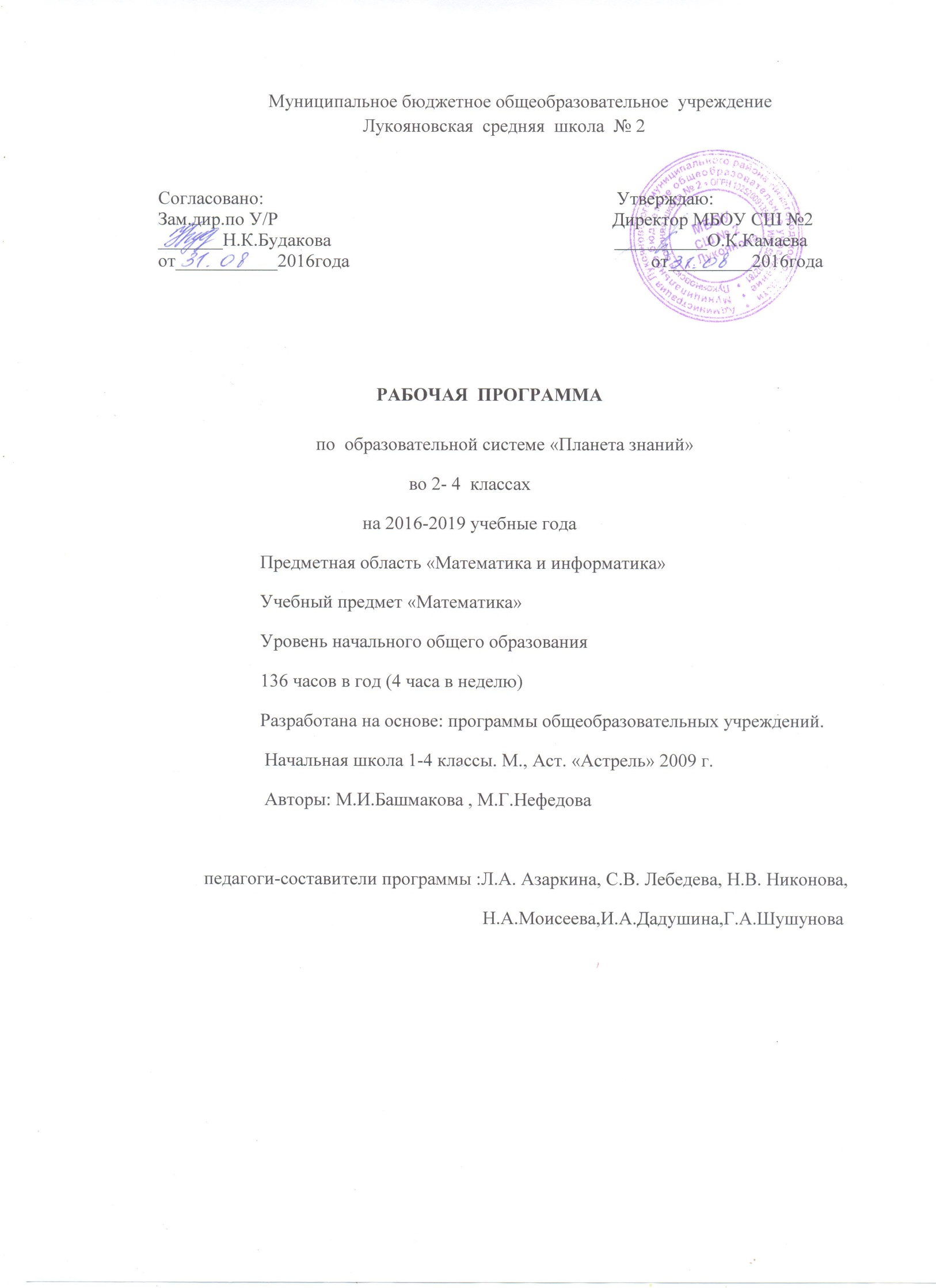 